Activity – Features of corporate bondsRead the two examples of corporate bonds issued by different companies then answer the questions below.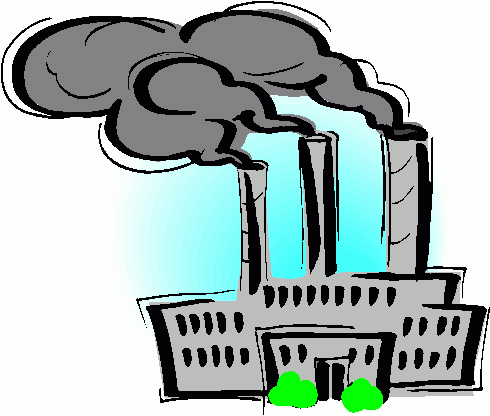 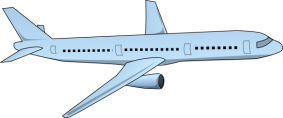 